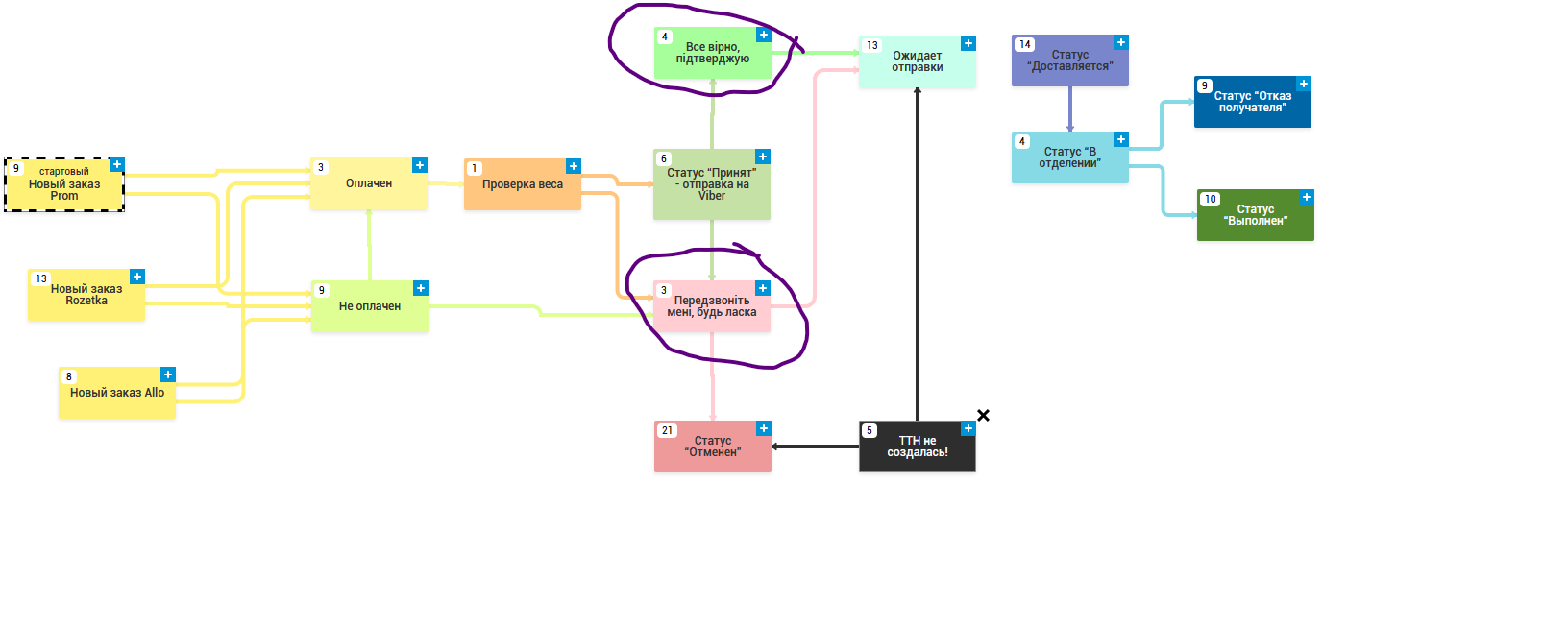 Зеленым – нормальная, ситуация, красным – нет.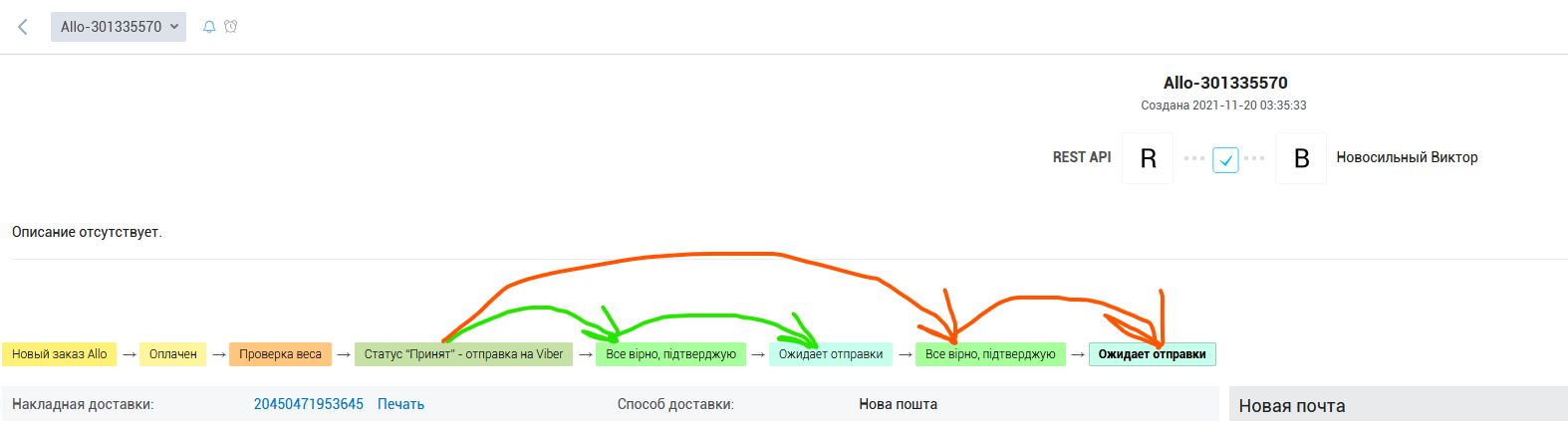 Стоп кран: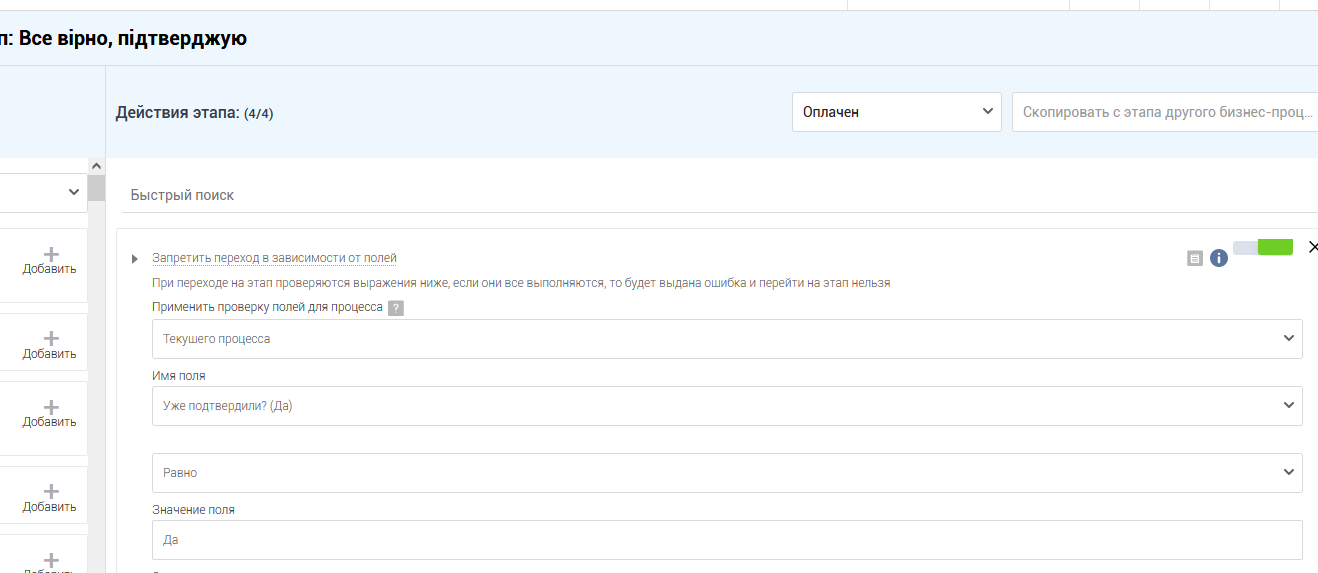 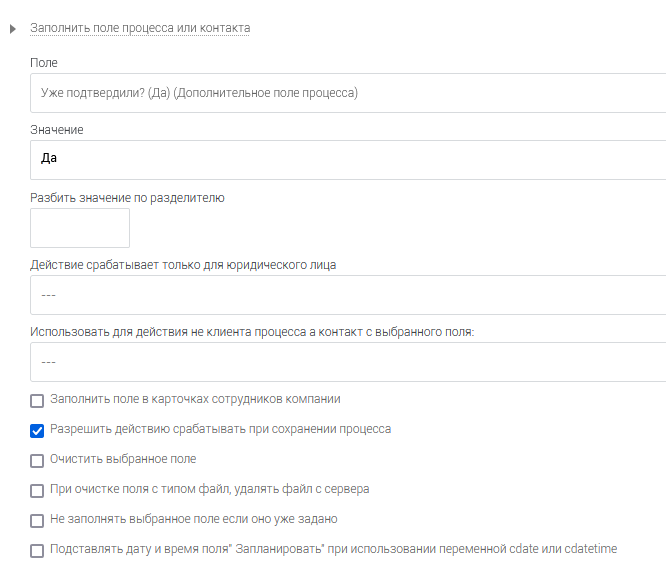 